ВНИМАНИЕ! РАСПИСАНИЕ ПРЕДВАРИТЕЛЬНОЕ – ВОЗМОЖНЫ ИЗМЕНЕНИЯ!27 апреля 2022 года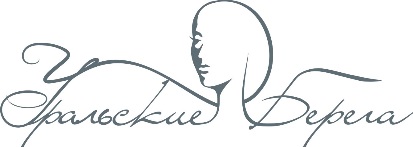 Евро-Азиатский Чемпионат профессионального мастерства «Уральские берега» по педикюру    Регистрация: 27 апреля с 9.00, Уральский центр развития дизайна, Горького, 4а    Награждение: 27 апреля с 16.00№ СТАРТАНОМИНАЦИЯСТАТУСВремя работыПодготовка рабочего местаКОНКУРСЖЮРИ№ СТАРТАНОМИНАЦИЯСТАТУСВремя работыПодготовка рабочего местаКОНКУРСЖЮРИI старт09.50Двоеборье:1 вид: классический педикюрБез разделения30 мин09.50-10.0010.00-10.3010.00-10.40II старт10.50 Аппаратный педикюрБез разделения30 мин10.50-11.0011.00-11.3011.00-11.40III старт11.502 вид: Салонное декоративное покрытие гель-лакомБез разделения30 мин11.50-12.0012.00-12.3012.00-12.40